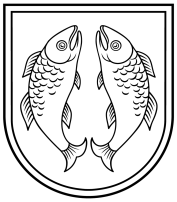 ROJAS NOVADA DOMEReģ. Nr. 90002644930Zvejnieku iela 3, Roja, Rojas novads, Latvija, LV - 3264Tālrunis: +371 63232050, : +371 63232054, e - pasts: roja@roja.lvSAISTOŠIE NOTEIKUMIRojas novadā							 Nr.14/2016Apstiprinātsar Rojas novada domes2016.gada 18.oktobrīsēdes lēmumu Nr.212 ( Nr.11)Grozījumi 19.01.2016. saistošajos noteikumos Nr.3/2016„Par Rojas novada domes 2016.gada budžeta plānu”Izdoti saskaņā ar likuma „Par pašvaldībām”21.panata 2.punktu un 46.pantu,un likumu „Par pašvaldības budžetiem”Apstiprināt Rojas novada domes pamatbudžeta plānu 2016.gadam:                                                                                                                             (EUR) Apstiprināt Rojas novada domes speciālā budžeta plānu 2016. gadam                                                                                                                                      (EUR)Domes priekšsēdētāja						E.Kārkliņa		Veckāgane 63220840     Klasifikācijas kodsPosteņu nosaukumsPlāns1231.Līdzekļu atlikums uz 01.01.2016.44 919IEŅĒMUMI I.Kopā ieņēmumi3 450 7981.0Nodokļu ieņēmumi2 102 4031.0.0.0.Ienākuma nodokļi1 809 9531.1.0.0.Ieņēmumi no ienākuma nodokļa1 809 9531.1.1.1.Saņemts no Valsts kases sadales konta iepriekšējā gada nesadalītais iedzīvotāju ienākuma nodokļa atlikums13 2491.1.1.2.Saņemts no Valsts kases sadales konta pārskata gadā ieskaitītais iedzīvotāju ienākuma nodoklis1 796 7041.4.Īpašuma nodokļi292 4504.1.1.0.Nekustamā īpašuma nodoklis par zemi194 4104.1.1.0.Nekustamā īpašuma nodokļa par zemi kārtējā saimnieciskā gada ieņēmumi172 4104.1.1.2.Nekustamā īpašuma nodokļa par zemi iepriekšējo gadu parādi 22 0004.1.2.0.Nekustamā īpašuma nodoklis par ēkām67 4824.1.2.1.Nekustamā īpašuma nodokļa par ēkām kārtējā gada maksājumi61 9824.1.2.2.Nekustamā īpašuma nodokļa par ēkām iepriekšējo gadu parādi5 5004.1.3.0.Nekustamā īpašuma nodoklis par mājokļiem30 5584.1.3.1.Nekustamā īpašuma nodokļa par mājokļiem kārtējā saimnieciskā gada ieņēmumi26 0584.1.3.2.Nekustamā īpašuma nodokļa par mājokļiem parādi par iepriekšējiem gadiem4 5002.0.Nenodokļu ieņēmumi38 9468.6.0.0.Procentu ieņēmumi par depozītiem, kontu atlikumiem un valsts parāda vērtspapīriem58.9.2.0.Ieņēmumi no izveidoto uzkrājumu samazināšanas5009.4.0.0.Valsts nodevas, kuras ieskaita pašvaldību budžetā2 4689.5.0.0.Pašvaldību nodevas8 74410.0.0.0.Naudas sodi un sankcijas2 80012.0.0.0.Pārējie nenodokļu ieņēmumi5 61013.1.0.0.Ieņēmumi no ēku un būvju īpašuma pārdošanas13 10013.4.0.0.Ieņēmumi no valsts un pašvaldību kustamā īpašuma un mantas realizācijas5 7193.0Maksas pakalpojumi un citi pašu ieņēmumi113 81721 3.5.1.Mācību maksa (pieaugušo izglītība)1 83021.3.5.2.Ieņēmumi no vecāku maksām26 50021.3.5.9.Pārējie ieņēmumi par izglītības pakalpojumiem13 67021.3.7.9.Ieņēmumi par pārējo dokumentu izsniegšanu un pārējiem kancelejas pakalpojumiem65021.3.8.1.Ieņēmumi par telpu nomu30 88721.3.8.3.Ieņēmumi no kustamā īpašuma iznomāšanu6 64821.3.8.4.Ieņēmumi par zemes nomu3 79821.3.8.9.Pārējie ieņēmumi par nomu un īri30021.3.9.2.Ieņēmumi no pacientu iemaksām un sniegtajiem rehabilitācijas un ārstniecības pakalpojumiem20021.3.9.3.Ieņēmumi par biļešu realizāciju12 07821.3.9.4.Ieņēmumi par dzīvokļu un komunālajiem pakalpojumiem54721.3.9.9.Citi ieņēmumi par maksas pakalpojumiem8 28021.4.9.0.Citi iepriekš neklasificētie pašu ieņēmumi8 4295.0.Transferti1 195 63218.6.2.0.Pašvaldības saņemtie valsts budžeta transferti noteiktam mērķim671 07918.6.3.0.Pašvaldību no valsts budžeta iestādēm  saņemtie transferti Eiropas Savienības politiku instrumentu ārvalstu finanšu palīdzības līdzfinansētajiem projektiem1 79618.6.4.0.Pašvaldību budžetā saņemtā dotācijas no pašvaldību finanšu izlīdzināšanas fonda464 14118.6.9.0.Pārējie pašvaldību saņemtie valsts budžeta iestāžu transferti3 61619.2.0.0.Pašvaldību budžeta transferti no citām pašvaldībām55 000IZDEVUMIIIIzdevumi kopā3 284 50901.000Vispārējie valdības dienesti333 57403.000Sabiedriskā kārtība un drošība65 83604.000Ekonomiskā darbība162 20106.000Pašvaldības teritoriju un mājokļu apsaimniekošana409 16908.000Atpūta, kultūra un reliģija376 33909.000Izglītība1 562 84610.000Sociālā aizsardzība374 5441.5.Aizņēmumi-203 5771.6.Ieņēmumu pārsniegums (+) vai deficīts(-)166 2891.7.Apstiprināt pamatbudžeta līdzekļu atlikumu uz 01.01.20177 631Klasifikācijas kodsPosteņu nosaukumsPlāns1232.1.Līdzekļu atlikums uz 01.01.2016.24 919IEŅĒMUMI2.2.Kopā ieņēmumi98 8695.5.3.0.Dabas resursu nodoklis5 00018.6.2.0.Pašvaldību saņemtie valsts budžeta transferti noteiktam mērķim93 869IZDEVUMI2.3.Izdevumi kopā118 86904.000Ekonomiskā darbība113 86905.000Vides aizsardzība5 0002.4.Ieņēmumu pārsniegums (+) vai deficīts(-)-20 0002.5.Apstiprināt speciālā budžeta līdzekļu atlikumu uz 01.01.2017.4 919